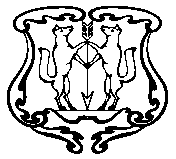 АДМИНИСТРАЦИЯ ГОРОДА ЕНИСЕЙСКАКрасноярского краяПОСТАНОВЛЕНИЕВ соответствии с требованиями Градостроительного кодекса РФ, Федеральным Законом от 27.07.2010 г. № 210–ФЗ «Об организации предоставления государственных и муниципальных услуг», постановлением Правительства РФ от 16.05.2011 №373 «О разработке и утверждении административных регламентов исполнения государственных функций и административных регламентов предоставления государственных услуг», постановлением администрации города Енисейска от 22.07.2010 №186-п «Об утверждении Порядка разработки и принятия административных регламентов», руководствуясь ст. 5.1, 8, 39, 43 Устава города Енисейска, ПОСТАНОВЛЯЮ:1. Внести изменения в административный регламент предоставления муниципальной услуги "Присвоение адресов объектам недвижимости в городе Енисейске", утвержденный постановлением администрации города от 22.12.17 г. № 261-п: В абзаце первом пункта 2.6 административного регламента слово «рабочих» исключить.2. Контроль над выполнением настоящего постановления возложить на заместителя главы города по строительству и архитектуре В.В. Никольского.3. Постановление подлежит публикации в газете «Енисейск-Плюс» и размещению на официальном интернет  –  портале органов местного самоуправления г. Енисейска www.eniseysk.com. 4. Постановление вступает в силу в день, следующий за днем официального опубликования. Глава города 									И.Н. Антипов«11» июля 2018 г.                          г. Енисейск                                    № 148 - п«11» июля 2018 г.                          г. Енисейск                                    № 148 - п«11» июля 2018 г.                          г. Енисейск                                    № 148 - пО внесении изменений в административный регламентО внесении изменений в административный регламент